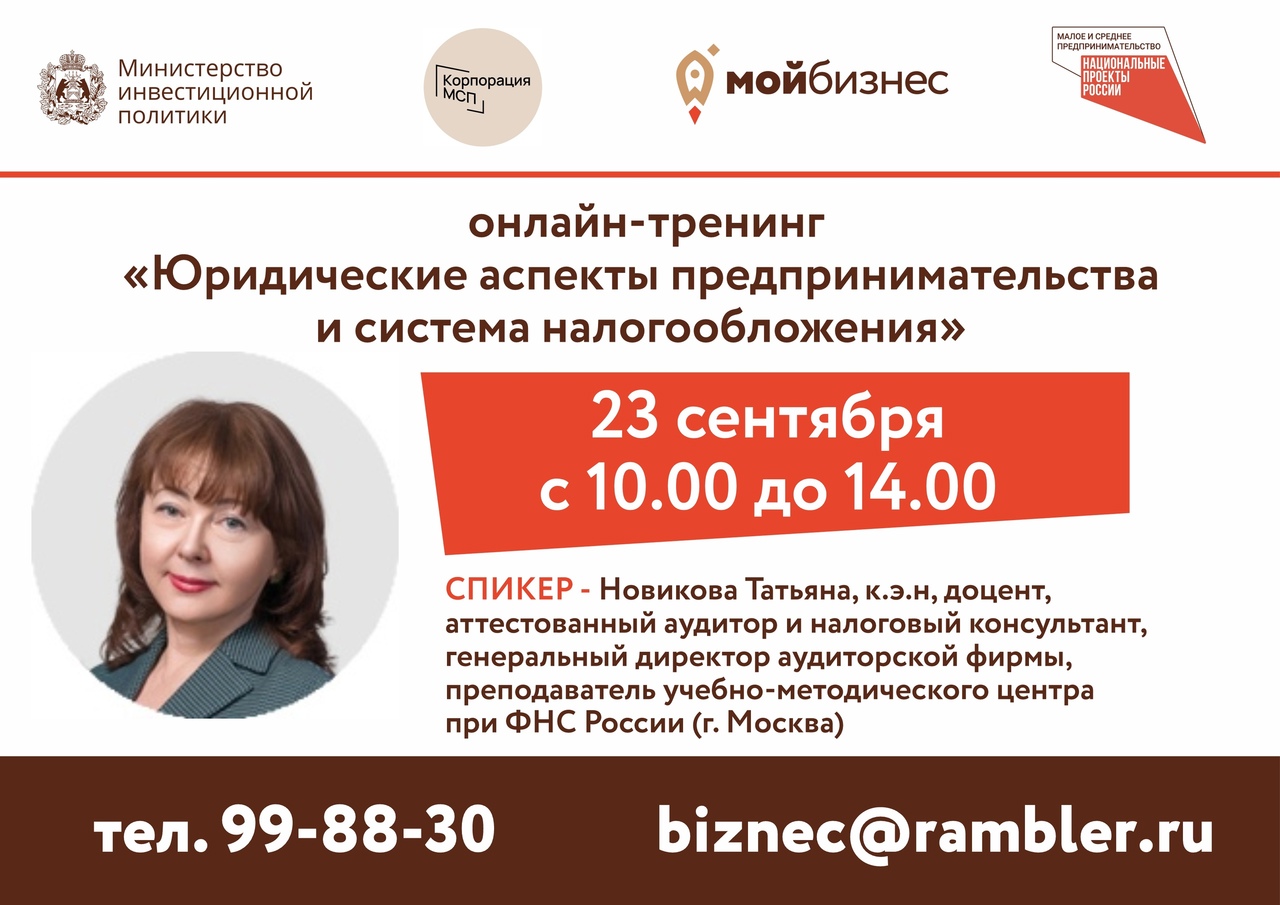 Онлайн-тренинг23 сентября 2021 г.10.00 до 14.00«Системы налогообложения, юридические вопросы:самозанятые, УСНО, НДС»Налог на профессиональный доход (самозанятые): особенности исчисления налога и основания для регистрации в отношении отдельных видов деятельности.Упрощенная система налогообложения: Изменение оснований для применения УСН в 2021 году в части доходов, как применять в течение налогового периода.Особенности исчисления налогов при переходе на УСН или с УСН на общий режим налогообложения. Отдельные вопросы применения УСН: признание отдельных доходов и расходов.Налог на добавленную стоимость: Усиление контроля за оформлением налоговой декларации по НДС с 1 июля 2021 года, сложные вопросы исчисления НДС: - особенности оформления при ведении раздельного учета в отношении операций, необлагаемых НДС; операций, местом реализации которых не является территория РФ;- особенности оформления деклараций при экспорте товаров;- при получении авансов (предоплаты)  и перечислении авансов контрагентам; - при исполнении обязанностей налогового агента: получении услуг от иностранных контрагентов; приобретении металлолома, макулатуры и по другим основаниям;             - операции, необлагаемые НДС, новое с 2021 года;            - применение статьи 174.2 «Электронные услуги»;            - своевременность и полнота принятия НДС к вычету, полученного при                приобретении товаров (работ, услуг), основных средств, НМА;             - основания для восстановления НДС ранее принятого к вычету;             - применение пониженных ставок (10%)  в переходные периоды;            - исчисление НДС при получении субсидий из бюджета.2.  Изменения с 1 июля  2021 года в оформлении счетов-фактур, Налоговой          деклараций по НДС:             -электронные и бумажные счета-фактуры, обязательные и необязательные новые реквизиты, изменения в Постановление Правительства РФ № 1137;            - новые реквизиты в разделах 8,9,10,11 Налоговой декларации по НДС.             3.  Документооборот в отношении прослеживаемых товаров: - перечень прослеживаемых товаров;- уведомления о прослеживаемых товарах, основания и сроки представления в ИФНС; отчеты о прослеживаемых товарах: порядок оформления и представления;- основания для снятия товара с прослеживаемого и другие вопросы.